3D Set design created by Holly Hutchinson, Using TinkerCad software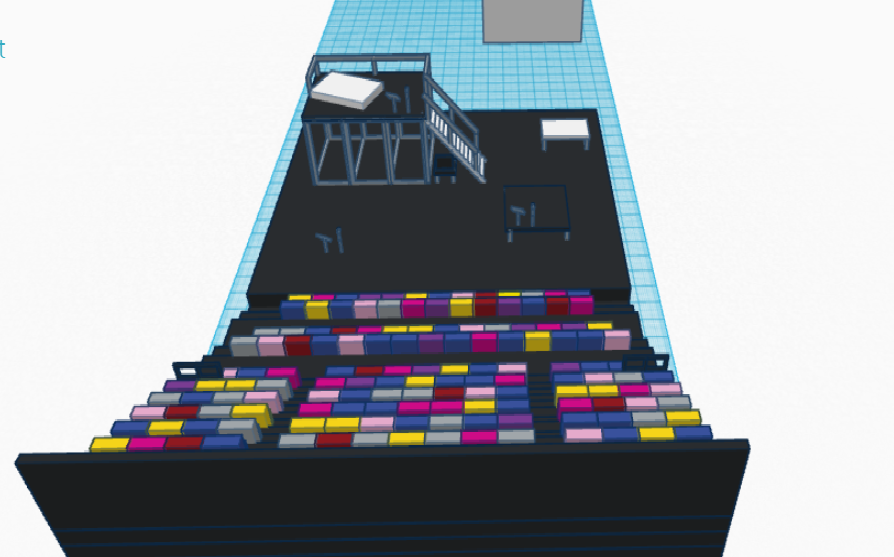 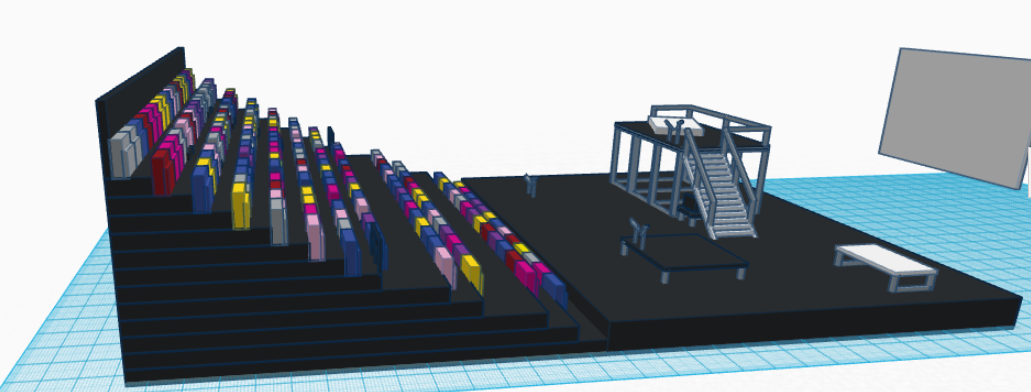 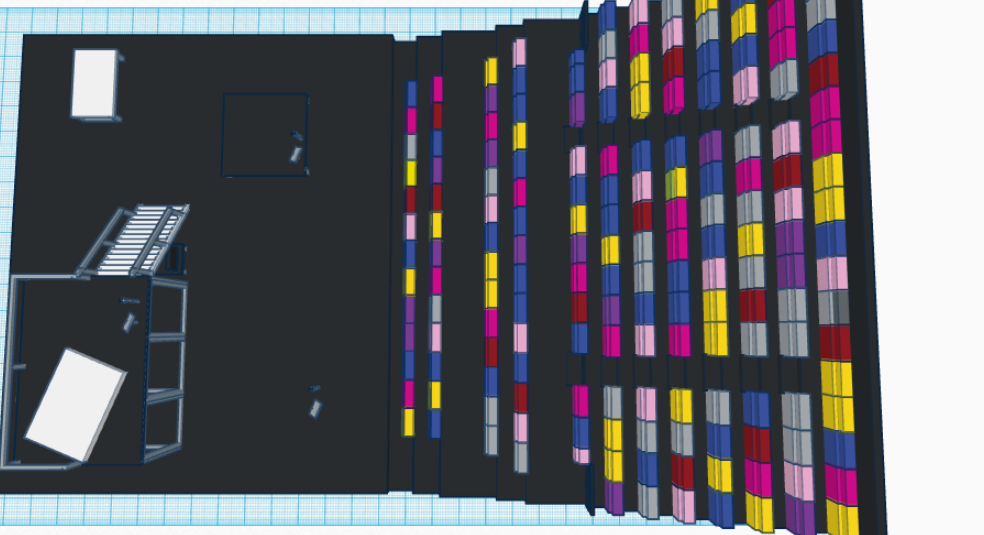 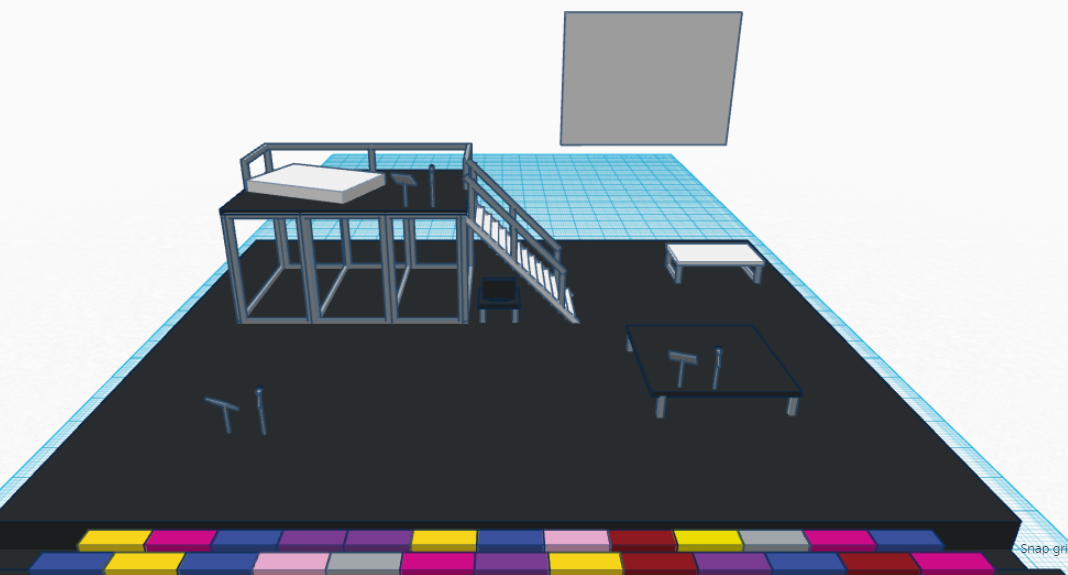 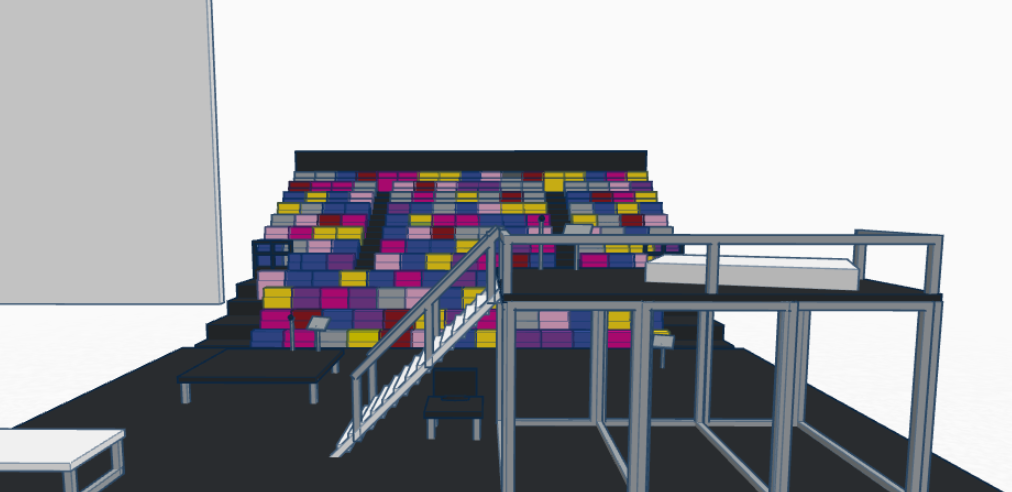 